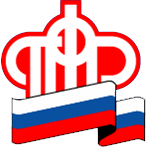         Пенсионный фонд Российской Федерации       Отделение Пенсионного фонда по ХМАО-ЮгреКлиентская служба (на правах отдела) в г.Белоярский6 августа 2021г.									г.БелоярскийШкольные выплаты югорчане получат на 2 недели раньшеПервые единовременные выплаты по 10 тысяч рублей к учебному году начали получать югорчане  - на две недели раньше объявленного срока. Напомним, что ранее эти выплаты были намечены на 16 августа.Владимир Путин поставил вопрос о возможности переноса единовременных выплат на школьников, чтобы семьи успели спокойно собраться к 1 сентября. В Отделении Пенсионного фонда по Ханты -Мансийскому автономному округу - Югре  подготовилось к  единовременной выплате и семьи с детьми начали получать данный вид государственной поддержки.Более 162 тысяч заявлений от югорчан на 224 тысячи детей поступило в Отделение Пенсионного фонда по Ханты-Мансийскому автономному округу - Югре, что составляет  99% от ожидаемого количества получателей.